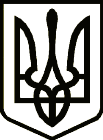 УКРАЇНАСРІБНЯНСЬКА СЕЛИЩНА РАДАРІШЕННЯ(тридцята сесія восьмого скликання)18 грудня 2023 року     								смт СрібнеПро затвердження Програми організації та проведення громадських робітна території Срібнянської селищної ради на 2021-2025 роки в новій редакціїВідповідно до ст. 26 Закону України «Про місцеве самоврядування в Україні», статті 31 Закону України «Про зайнятість населення»,  Порядку організації громадських та інших робіт тимчасового характеру, затвердженого постановою Кабінету міністрів України 20.03.2013 року        №175, з метою забезпечення тимчасової зайнятості населення та сприяння соціальному розвитку громади, селищна  рада вирішила:1. Затвердити Програму організації та проведення громадських робіт на території Срібнянської  селищної ради на 2021-2025 роки в новій редакції, що додається.2. Фінансування Програми здійснювати за рахунок коштів бюджету Срібнянської селищної ради та Фонду загальнообов’язкового державного соціального страхування України на випадок безробіття в межах асигнувань.
       3. Контроль за виконанням рішення покласти на постійну комісію з питань бюджету, соціально-економічного розвитку та інвестиційної діяльності.Селищний голова 					                Олена ПАНЧЕНКО                                                                                                   ЗАТВЕРДЖЕНО                                                                                     рішення тридцятої сесії                                                                                        восьмого скликання    							              Срібнянської селищної ради                                                                                      18 грудня 2023 р.                                                               ПРОГРАМАорганізації та проведення громадських робітна території Срібнянської селищної ради на 2021-2025 рокив новій редакціїсмт Срібне2023 рікПАСПОРТПрограми організації та проведення громадських робіт на території Срібнянської селищної ради на 2021-2025 роки в новій редакціїЗАГАЛЬНІ  ПОЛОЖЕННЯ ПРОГРАМИПрограма організації  та проведення громадських робіт  на території Срібнянської селищної ради на 2021-2025 роки (далі-Програма) розроблена відповідно до положень Законів України «Про місцеве самоврядування в Україні», «Про зайнятість населення», «Про загальнообов’язкове державне соціальне страхування на випадок безробіття» та Порядку організації громадських та інших робіт тимчасового характеру, затвердженого постановою Кабінету Міністрів України від 20.03.2013   №175.Громадські роботи – універсальний засіб активної політики держави щодо сприяння зайнятості населення, надання додаткової соціальної підтримки та забезпечення тимчасової зайнятості осіб, які шукають роботу. Участь у них мотивує людину до праці, змінює її уявлення про роботу і є джерелом додаткового прибутку та засобом переходу до постійного працевлаштування. Статтею 31 Закону України «Про зайнятість населення» передбачено, що громадські роботи відповідають потребам певної територіальної громади або задовольняють суспільні потреби територіальних громад, організовуються місцевими державними адміністраціями, виконавчими комітетами сільських, селищних, міських рад за участю територіальних органів центрального органу виконавчої влади, що реалізує державну політику у сфері зайнятості населення та трудової міграції, на договірних засадах. Ці  роботи є видом суспільно корисних оплачуваних робіт в інтересах територіальної громади, які організовуються для додаткового стимулювання мотивації до праці, матеріальної підтримки безробітних та інших категорій осіб і виконуються ними на добровільних засадах.Відповідно до вищезазначеного Закону фінансування організації громадських робіт здійснюється за рахунок коштів місцевих бюджетів, роботодавців та інших не заборонених законодавством джерел. У разі залучення зареєстрованих безробітних до громадських робіт фінансування організації таких робіт здійснюється за рахунок коштів місцевих бюджетів та/або Фонду загальнообов’язкового державного соціального страхування України на випадок безробіття. Отже організація цих робіт за рахунок коштів Фонду можлива лише за умови участі в їх фінансуванні коштів місцевих бюджетів.У зв’язку з цим, є необхідність в прийнятті Програми організації та проведення громадських робіт на території Срібнянської селищної ради на 2021-2025  роки відповідно до якої, громадські роботи будуть фінансуватися  за рахунок коштів місцевого бюджету та Фонду загальнообов’язкого державного соціального  страхування України на випадок безробіття.2. МЕТА ПРОГРАМИМетою Програми є забезпечення повного виконання всіх передбачених заходів, направлених на виконання власних та делегованих повноважень щодо організації та проведення громадських робіт.В той же час за рахунок громадських робіт очікується покращення благоустрою території  громади, формування соціальної інфраструктури.3. ЗАВДАННЯ ПРОГРМИОсновними завданнями Програми є створення тимчасових робочих місць та вирішення проблеми дефіциту робочої сили в інтересах територіальної громади, додаткове стимулювання та мотивація до праці членів громади, матеріальна підтримка безробітних.4. ОБГРУНТУВАННЯ ШЛЯХІВ І ЗАСОБІВ РОЗВ’ЯЗАННЯ ПРОБЛЕМИ Для розв’язання проблеми з організації та проведення громадських робіт, основними напрямами діяльності Срібнянської селищної ради, всіх суб’єктів господарювання, які розташовані на території громади, громадян є:4.1. Залучення до громадських робіт незайнятого працездатного населення;4.2. Визначення підприємств, організацій та установ комунальної власності, де можливо організовувати проведення громадських робіт;4.3. Визначення обсягів громадських робіт та кількості осіб, які скеровуються на такі роботи;4.4. Проведення роботи по залученню до громадських робіт молоді, яка знаходиться на обліку в інспекції у справах неповнолітніх, а також дітей-сиріт;4.5. Організація укладення договорів між  Срібнянською селищною радою і роботодавцями та державною службовою зайнятості щодо скерування на ці роботи осіб з числа безробітних і незайнятого населення.Перелік видів громадських робіт:1. Благоустрій та озеленення територій населених пунктів, кладовищ,  об’єктів соціальної сфери, зон відпочинку і туризму. Ліквідація сміттєзвалищ та снігових заметів у населених пунктах. 2. Прибирання та утримання в належному стані придорожніх смуг, вирубка чагарників вздовж комунальних доріг.3. Впорядкування територій населених пунктів з метою ліквідації наслідків надзвичайних ситуацій.4. Впорядкування місць меморіального поховання, які мають офіційний статус.5. Екологічний захист навколишнього середовища, а саме: роботи пов`язані з ремонтом водопостачання на території населених пунктів,  благоустрою криниць, укріпленням дамб, мостових споруд, прибирання та збір вторинної сировини (макулатура, поліетилен, поліетиленові пляшки, відходи пінопласту) на території населених пунктів.6. Надання допомоги учасникам бойових дій, сім`ям загиблих учасників бойових дій та людям з інвалідністю.7. Інші загальнодоступні види трудової діяльності, які мають економічну, соціальну та екологічну користь для певної адміністративно-територіальної одиниці та сприяють її соціальному розвитку, мають тимчасовий характер та можуть виконуватись на умовах неповного робочого дня.Такі роботи забезпечують додаткову матеріальну підтримку безробітних, зареєстрованих в Прилуцькій філії Чернігівського обласного центру зайнятості та тимчасову зайнятість осіб, які шукають роботу.5. ФІНАНСОВЕ ЗАБЕЗПЕЧЕННЯ ПРОГРАМИПунктом 6 статті 31 Закону України «Про зайнятість населення» встановлено, що фінансування організації громадських робіт здійснюється за рахунок коштів місцевих бюджетів, роботодавців та інших не заборонених законодавством джерел. У разі залучення зареєстрованих безробітних до  громадських  робіт фінансування організації таких робіт здійснюється за рахунок коштів місцевого бюджету та Фонду загальнообов’язкового державного соціального страхування України на випадок безробіття.Головний розпорядник коштів – Срібнянська селищна рада в межах бюджетних призначень передбачає кошти на фінансування Програми із місцевого бюджету.Фінансування Програми здійснюється в межах видатків передбачених в бюджеті на відповідний бюджетний рік по Срібнянській селищній раді, а також за рахунок інших джерел, не заборонених чинним законодавством (додаток 1). 6. ОЧІКУВАНІ РЕЗУЛЬТАТИ ВИКОНАННЯ ПРОГРАМИВиконання Програми дасть змогу:постійно підтримувати в належному санітарному стані території населених пунктів громади;сприяти покращенню умов проживання і відпочинку населення шляхом належного догляду за зеленими насадженнями, місцями загального користування, утримання та приведення в належний стан меморіалів, пам’ятників, братських могил, кладовищ;забезпечити додаткову соціальну підтримку та тимчасову зайнятість осіб, які шукають роботу.7. КОНТРОЛЬ ЗА ВИКОНАННЯМ ПРОГРАМИВідповідальним виконавцем Програми є Срібнянська селищна рада. Контроль за виконанням Програми здійснює постійна комісія з питань бюджету, соціально-економічного розвитку та інвестиційної діяльності та заступник селищного голови відповідно до функціональних обов’язків.Селищний голова 						      Олена ПАНЧЕНКО          Додаток до Програми організації та проведення громадських робіт на території Срібнянської селищної ради на 2021-2025 роки в новій редакціїОбсяг фінансуванняПрограми організації та проведення громадських робіт на території Срібнянської селищної ради на 2021-2025 роки в новій редакції1.Ініціатор розробленняПрограмиСрібнянська селищна  рада2.Підстава для розробки ПрограмиЗакон України «Про місцеве самоврядування в Україні», Закон України «Про зайнятість населення», постанова Кабінету Міністрів України від 20.03.2013 року № 175 «Про затвердження Порядку організації громадських та інших робіт тимчасового характеру»3.Розробник ПрограмиСрібнянська селищна  рада4.Виконавці ПрограмиСрібнянська селищна  радаПрилуцька філія Чернігівського обласного центру зайнятості 5.Термін реалізації Програми2021-2025 роки6.Перелік бюджетів, які беруть участь у виконанні ПрограмиМісцевий бюджетКошти Фонду загальнообов’язкового державного соціального страхування України  на  випадок безробіття7.Загальний обсяг фінансових ресурсів, необхідних для реалізації Програми,усього, у тому числі:кошти селищного бюджетукошти Фонду загальнообов’язкового державного соціального страхування України  на  випадок безробіття5 140 000 грн1 900 000 грн3 240 000  грн  Джерела фінансуванняОбсяг фінансування всього, грнВиконання програми по роках, тис грнВиконання програми по роках, тис грнВиконання програми по роках, тис грнВиконання програми по роках, тис грнВиконання програми по роках, тис грн  Джерела фінансуванняОбсяг фінансування всього, грн20212022202320242025Місцевий  бюджет1 900 000360360380400400Фонд загальнообов’язкого державного соціального  страхування України на випадок безробіття3 240 000120120100010001000